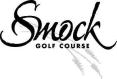 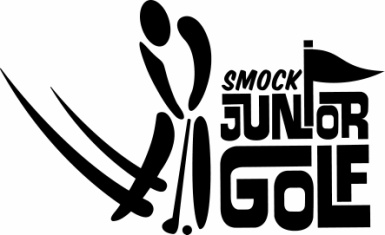 2020 Junior Golf CampInstruction: Swing, Pitching, Chipping, PuttingCamp Includes: Daily Refreshements, Prizes, Camp Tee-shirt, Pizza party on FridayDirector of Golf: Ken Washam  ken@smockgolf.comTeaching Professional: Bill Smith billsmith57@att.netCircle - Shirt Size: Adult or Youth - S,  M,  L,  XL,  XXL				Age: ___________________   Guardian Home/Cell #: ___________________________Guardian Work #: ________________________________E-Mail: _________________________________________________________________________________________Circle Session:Physician Name: ___________________Physician Phone Number: _____________________I hereby release the above name to the care of Bill Smith,  & Associates, Inc. d/b/a Smock Golf Course. Should he/she need medical attention while under such care, the Smock Professional Golf Staff or another person designated by Smock Professional Staff, has my permission to seek medical attention for any injury or death that may result, from any provided health care. I do hereby waive, release and discharge Bill Smith,  & Associates, Inc. d/b/a Smock Golf Course and its officers, staff, employees, and agents, of any and all rights and claims for damages resulting from injury of person or property, which may be sustained or suffered by the participant in connection with his/ her connection with his/her association with or participation in any event or activity in connection with the participants involvement with this program, or arising out any travel to or from Smock Golf Course. I give Smock Golf Course and the permission to publish in print, electronic, or video format the likeliness or image of my child. I release all claims against Smock Golf Course and the respect to copyright ownership and publication, including any claim for compensation related to use of the materials. We, the parent or legal guardian, agree to the above waiver and release, joining them. Parent/Guardian Signature: ___________________________________________________________PRINT Parent/ Guardian: ______________________________Date: ______________________Relationship to Participant: ______________________________________________________________Lesson Fee: $125 per weekMake Check Payable to: Smock Golf Course Junior ProgramCamp will be held at: Smock Driving Range	4225 Todd Rd. Indianapolis, IN 46237Session DateAge Group (circle one)Time1July 13-175-89-1213+8:00am–  9:15 am9:45am –  11:00 am11:30am – 12:45 pmN/AN/AN/AN/A